УПРАВЛІННЯ ОСНОВНИМИ БІЗНЕС-ПРОЦЕСАМИ БУДІВЕЛЬНИХ ПІДПРИЄМСТВ В УМОВАХ ТУРБУЛЕНТНОЇ ЕКОНОМІКИН.О. ВОЛГІНА, ст. викл.Харківський національний університет міського господарства імені О. М.  Бекетова nvolgina30.06@gmail.comБудівельні підприємства сьогодні здійснюють свою фінансово-господарську діяльність в умовах турбулентного економічного середовища, що робить актуальним пристосування управління ними до умов, що швидко змінюються. Економічна нестабільність суттєво впливає на функціонування та розвиток будівельної галузі. Скорочення попиту збоку населення і комерційних структур на будівельну продукцію та послуги при зростанні вартості останніх змушують підприємства шукати шляхи підвищення загальної ефективності з метою зменшення негативного впливу зовнішніх факторів на діяльність.Ефективність управління значною мірою визначається підходами, що використовуються. В рамках даного дослідження акцент буде зроблений на процесно-орієнтований підхід до управління підприємствами будівельної галузі, використання якого передбачає погляд на будівельне підприємство як систему, що складається з окремих бізнес-процесів, кінцевою метою яких є випуск будівельної продукції, яка має цінність для зовнішнього споживача.Під бізнес-процесами будівельного підприємства будемо розуміти набір видів діяльності, що циклічно здійснюються структурними підрозділами підприємства і в комплексі утворюють завершений акт будівельної діяльності як бізнесу, метою якого є досягнення цільових результатів через задоволення потреб споживачів.З точки зору формування результату будівельного бізнесу, ключовий акцент доцільно зробити саме на основних бізнес-процесах будівельного підприємства.Практика доводить, що для того, щоб підвищити загальну ефективність функціонування господарюючого суб’єкта, треба підвищити  ефективність бізнес-процесів, що складають сутність його діяльності. Удосконалення управління основними бізнес – процесами, на нашу думку, є одним з напрямків підвищення ефективності процесів, з яких складається будівельний бізнес. На рисунку 1 представлені основні бізнес-процеси будівельного підприємства, що формують результати діяльності.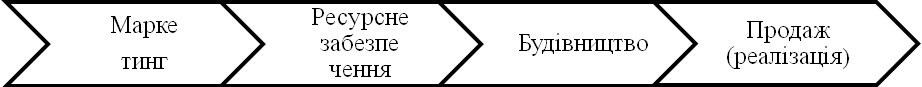 Рисунок 1 – Основні бізнес-процеси будівельного підприємстваФокусування уваги на основних бізнес-процесах будівельного підприємства дозволяє визначити ступінь відповідності цих процесів реальним ринковим потребам і виявити «слабкі місця» підприємства з огляду на забезпечення результату діяльності і на цій основі визначити вектор позитивних змін. Основним з ключових завдань удосконалення управління бізнес-процесами будівельних підприємств, на нашу думку, має стати забезпечення можливості швидкої перебудови основних процесів підприємства у відповідності до реальних потреб ринку з урахуванням перспектив його розвитку, а також позиціонування на будівельному ринку.Удосконалення бізнес-процесів будівельного підприємства, на нашу думку, повинно відбуватися у наступній послідовності:виділення «критичних» процесів і розуміння їх «больових точок»;визначення причин неефективності окремих процесів;визначення процесів, що відповідають потребам ринку будівельної продукції;визначення характеристик, що адекватні потребам ринку (технології будівництва, будівельні матеріали, якість, вартість, додаткові послуги, вимоги до персоналу та інші);визначення напрямків удосконалення окремих бізнес-процесів і їх цільового стану;планування дій щодо переведення бізнес-процесів з існуючого стану в цільовий стан.В основу вказаних процесів можуть бути покладені як досвід самих будівельних підприємств, так і накопичені в різних сферах будівельного бізнесу референтні моделі процесів, що включають передові практики щодо бізнес-процесів будівельного підприємства і процеси щодо підвищення ефективності управління ними.При плануванні заходів із удосконалення бізнес-процесів будівельних підприємств варто враховувати, що можливі варіанти удосконалення визначаються поточною ринковою кон’юнктурою, існуючим станом бізнес-процесів і загальною стратегією розвитку будівельного бізнесу. 